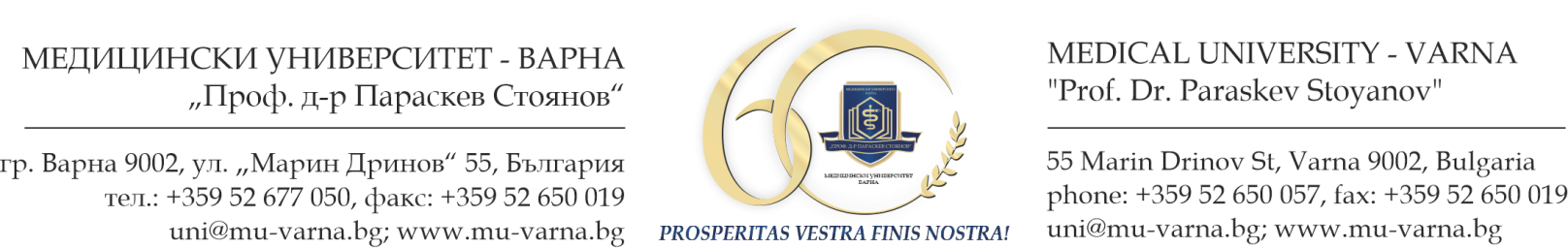 ДОРЕКТОРА НА МЕДИЦИНСКИ УНИВЕРСИТЕТ- ВАРНАЗ А Я В Л Е Н И Еот________________________________________________________________________________/имена по лична карта/ЕГН: _________________, л. карта №_______________, издадена от МВР _________ живущ/а в гр./с.________, жк/ул.________________________ пк______, тел:_________, GSM: _____________/точен адрес за кореспонденция/	УВАЖАЕМИ  ГОСПОДИН РЕКТОР, 	Моля да бъда допуснат/а за участие в конкурс за „професор“ в област на висшето образование _______________________ професионално направление ____________________, специалност ____________________________________________Към Факултет/Филиал_______________________________________________________________/Медицина, Дентална медицина, Фармация, Обществено здравеопазване, Филиал, Департамент/ /Катедра/УС_________________________________________________________________________/наименование на катедрата, учебен сектор /Клиника___________________________________________________________________________/наименование на клиниката/в __________________________________________________________________, съгласно обява/наименование на университетската болница/в Държавен вестник, бр……. от …………….  г.	Прилагам следните документи:Заявление до Ректора за допускане до участие в конкурса.Творческа автобиография с подпис на кандидата.Заверено за вярност копие на диплома за ОКС „магистър“ с приложението към нея (представя се оригиналната диплома за сверяване).Заверено за вярност копие на диплома за придобита ОНС „доктор“ (представя се оригиналната диплома за сверяване).Заверено за вярност копие на диплома за академична длъжност „доцент“ (представя се оригиналната диплома за сверяване).Заверено за вярност копие на документ за придобита специалност в сферата на здравеопазването – ако е приложимо (представя се оригиналната диплома за сверяване).Удостоверение за стаж по съответната специалност.Удостоверение за преподавателски стаж.Удостоверение за ръководство на успешно защитили докторанти.Справка учебна натовареност.Медицинско свидетелство.Свидетелство за съдимост.Известие за защита на личните данни.Декларация за достоверност на представените документи, попълнена и подписана от кандидата.Академична справка, издадена от библиотеката на МУ-Варна, включваща:	- Публикациите и цитиранията, покриващи минималните национални изисквания;	- Пълнотекстови публикации и цитирания, извън минималните наукометрични изисквания;	- Списък на научните трудове и цитирания, използвани за придобиването на ОНС „доктор“, НС „доктор на науките“, както и за заемането на предходни академични длъжности (АД „главен асистент“ и АД „доцент“);	- Приложение за активни профили в Google Scholar и ORCID (както и други профили в научни мрежи, напр. Research Gate);	- Приложение за Impact Factor (ако има такъв);* Забележка: Кандидатът попълва необходимите данни в справката и я изпраща към Библиотеката на МУ – Варна. Подборът на публикациите може да бъде извършен и от Библиотеката, след съгласуване с кандидата.Монографичен/ хабилитационен труд (4 екземпляра) или равностойни на него публикации.Резюмета на монографичния/хабилитационния труд на български и английски език, всяко в обем не по-малко от 10 стандартни машинописни страници.Резюмета на научните трудове на български и на английски език.Справка за оригиналните научни приноси, подписана от кандидата.Списък с участия в национални и международни научни прояви.Други - кандидатът може да представи и други документи, свързани с научната и преподавателската му дейност, които следва да се опишат последователно към списъка по горе. Например: копие на дипломата за придобита НС „доктор на науките”, изобретения, рационализации, патенти и др._____________________________________________________	Забележки:Всички необходими за участие в конкурса документи се представят в 1 екземпляр на хартиен носител – оригинал и 8 екземпляра на електронен носител (флаш памет).Към Академичната справка, издадена от Библиотеката, кандидатът прилага копия на всички публикации, с които участва в конкурса, подредени и номерирани идентично на хартиения вариант и електронните носители.Представените доказателства не трябва да се повтарят с представените за придобиване на образователната и научна степен "доктор", на научната степен "доктор на науките" и за заемане на предходна академична длъжност.Излишншият текст се изтрива!гр. Варна									Подпис__________________________ г.